Publicado en Madrid el 29/12/2023 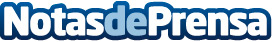 Las subvenciones públicas cayeron en España casi un 32% en el 2022, según ExperianLas subvenciones y ayudas a sociedades mercantiles alcanzaron los 8.746,52 millones de euros, un 29,55% menos que el año anteriorDatos de contacto:AxicomAxicom91  661 17 37   Nota de prensa publicada en: https://www.notasdeprensa.es/las-subvenciones-publicas-cayeron-en-espana_1 Categorias: Nacional Finanzas Sociedad http://www.notasdeprensa.es